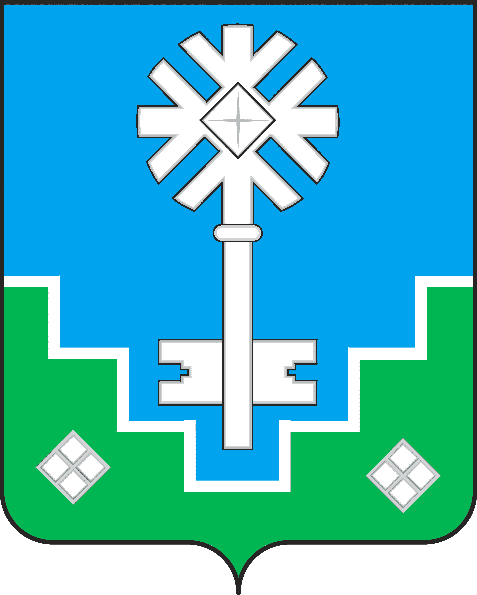 МУНИЦИПАЛЬНОЕ ОБРАЗОВАНИЕ «ГОРОД МИРНЫЙ»МИРНИНСКОГО РАЙОНА РЕСПУБЛИКИ САХА (ЯКУТИЯ)ГОРОДСКОЙ СОВЕТ САХА ӨРӨСПҮҮБҮЛҮКЭТЭ МИИРИНЭЙ ОРОЙУОНУН«МИИРИНЭЙ КУОРАТ» МУНИЦИПАЛЬНАЙ ТЭРИЛЛИИ КУОРАТ СЭБИЭТЭРЕШЕНИЕБЫhAAРЫЫ23.04.2021			 	                                                                      № IV – 40-10О работе городского Совета депутатов муниципального образования «Город Мирный» в 2020 годуЗаслушав и обсудив информацию о работе городского Совета депутатов муниципального образования «Город Мирный» в 2020 году, городской Совет РЕШИЛ:1.	Утвердить отчет о работе  городского Совета муниципального образования «Город Мирный» за 2020 год.2.	Настоящее решение  разместить на официальном  сайте Администрации города (www.мирный-саха.рф).Председатель городского Совета                                                              Ю.Б. Мёдова                                          Отчет городского Совета за 2020 годДеятельность городского Совета депутатов муниципального образования «Город Мирный» четвертого созыва (далее - городской Совет) в 2020 году была организована в соответствии с Уставом муниципального образования «Город Мирный» и Регламентом городского Совета и осуществлялась по следующим направлениям:-	разработка проектов правовых актов городского Совета;-	предварительное рассмотрение проектов правовых актов, вносимых в городской Совет субъектами правотворческой инициативы, и принятие по ним решений на сессиях городского Совета;-	подготовка предложений, поправок к рассматриваемым проектам правовых актов;-	взаимодействие с Администрацией муниципального образования «Город Мирный», совместное планирование нормотворческой деятельности и решение вопросов местного значения;-	разъяснение или оказание консультативной помощи по вопросам применения правовых актов;-	приём населения муниципального образования «Город Мирный»;-	контроль за исполнением органами и должностными лицами местного самоуправления полномочий по решению вопросов местного значения, установленных Уставом муниципального образования «Город Мирный».Деятельность городского Совета в отчётном году осуществлялась в соответствии с планами работы городского Совета, утвержденными решениями городского Совета от 19.12.2019 № IV – 26-13, от 25.06.2020 № IV – 31-7. Введённый в марте 2020 года режим повышенной готовности внес свои коррективы в работу городского Совета. Так заседания проводятся в режиме видеоконференцсвязи; рассмотрение некоторых вопросов перенесено на неопределенный период, с  другой стороны потребовалось принятие ряда вопросов вне плана.В ходе состоявшихся в 2020 году 11 сессий городского Совета рассмотрено 66 вопросов.Из них: 24 - нормативного характера, 42 - ненормативного характера:В разрезе сфер правового регулирования из 24 принятых нормативных правовых актов:2 - по вопросам налогового законодательства;3 – по вопросам муниципальной собственности;6 – по вопросам архитектуры, градостроительства и ЖКХ;1 - по вопросам социальной политики;1 – по вопросам муниципальной службы; 5 – по внесению изменений в Устав муниципального образования «Город Мирный»;6 – по иным направлениям.Из 42 ненормативных правовых актов принято:6 – по вопросам бюджетного законодательства;13 – по вопросам муниципальной собственности; 3 – по вопросам архитектуры, градостроительства и ЖКХ;1- по вопросам социальной политики;3 – по вопросам муниципальной службы; 16 - по иным вопросам.Из 66 муниципальных правовых актов городского Совета, внесённых субъектами правотворческой инициативы в 2020 году:50 (75%) проектов вынесены Главой муниципального образования «Город Мирный»;15 (23%) проект – городским Советом;1  (2%) проекта – Контрольно-счетной палатой.Все поступившие в городской Совет проекты правовых актов и информации рассматривались на заседаниях постоянных комиссий городского Совета.Согласно Регламенту городского Совета одной из основных обязанностей депутата является его присутствие на сессиях городского Совета. В 2020 году явка депутатов на заседаниях составила 67,72 % - только сессии и 68,76% - с учетом заседаний президиума, комиссий и собраний  (явка на сессиях в 2019 – 62%, в 2018 – 68%, в 2017 – 70%), в основном отсутствовали депутаты по уважительным причинам, предупреждая председателя городского Совета о своём отсутствии по причинам: производственной и служебной необходимости, командировок, болезни, отпуска, пребывания за пределами города Мирного.Итоги нормотворческой деятельности городского Совета в 2020 году представлены на официальном сайте www.мирный-саха.рф,  а также на страницах газеты «Мирнинский муниципальный вестник». Важным направлением деятельности городского Совета в отчётном году оставался контроль за исполнением органами и должностными лицами местного самоуправления полномочий по решению вопросов местного значения на территории муниципального образования «Город Мирный». Реализуя контрольные полномочия, городской Совет планомерно взаимодействовал с Контрольно-счетной палатой в соответствии с планом работы Контрольно-счетной палаты на 2020 год и поручениями городского Совета по проведению контрольных проверок и экспертно-аналитических мероприятий.  В отчётном году на заседаниях городского Совета были рассмотрены представленные Контрольно-счетной палатой материалы по результатам проведённых контрольных проверок и экспертно-аналитических мероприятий.На сессиях городского Совета рассмотрен 1 вопрос	«О согласовании плана работы Контрольно–счетной палаты МО «Город Мирный» на 2021 год».В отчётном году осуществлялось конструктивное взаимодействие городского Совета с прокуратурой города Мирного, которая осуществляет постоянный контроль за законностью принимаемых правовых актов городского Совета. Представители прокуратуры города Мирного принимали участие в работе заседаний городского Совета. По всем вопросам нормативного характера в прокуратуру города Мирного для проведения проверки на соответствие действующему законодательству и наличие коррупциогенных факторов субъектами инициирования вопросов направлялись проекты правовых актов до их принятия на сессии городского Совета. По итогам проведенных сессий в Прокуратуру г. Мирного направлялись все принятые решения городского Совета. В 2020 году в городской Совет прокурором города Мирного было направлено 1 протест и 2 представления, которые были рассмотрены на сессиях городского Совета.Взаимодействие городского Совета депутатов с органами государственной власти, органами местного самоуправления, организациями, общественностьюВ отчётном году депутаты городского Совета активно осуществляли взаимодействие с органами государственной власти, органами власти МО «Мирнинский район», Администрацией муниципального образования «Город Мирный» поддерживали тесную связь с муниципальными образовательными учреждениями, общественными организациями. Большинство встреч с население города вынуждено были отменены либо переведены в дистанционный формат.Информационное освещение деятельности городского Совета и работа с избирателямиИнформирование населения муниципального образования «Город Мирный» о  деятельности городского Совета в отчётном году осуществлялось в соответствии с  Федеральным законом от 09.02.2009 № 8-ФЗ «Об обеспечении доступа к информации о деятельности государственных органов и органов местного самоуправления».Все мероприятия городского Совета проходили в открытом режиме и освещались в средствах массовой информации. Мирнинский городской Совет постоянно стремится к формированию устойчивого интереса граждан города к принимаемым Советом решениям. Деятельность городского Совета регулярно освещается средствами массовой информации. Под особым контролем находятся нормативно-правовые акты, которые затрагивают права, свободы и обязанности граждан. Данные акты вступают в силу только после их официального опубликования. Деятельность городского Совета освещалась на радио, телевидении и официальном сайте МО «Город Мирный». Городской Совет как орган местного самоуправления является важнейшим элементом гражданского общества. Системное взаимодействие власти и населения приводит к созданию специальных площадок для переговоров и обсуждений важнейших решений городской политики. Взаимодействие с общественностью становится для депутатов одним из правил хорошего тона.Одна из действенных форм связи между властью и обществом - обращения  граждан  и ответы на них. За отчётный год непосредственно в городской Совет (зарегистрировано в аппарате) поступило всего 4 обращения граждан. Как правило, большинство обращений не касаются полномочий представительного органа, и они перенаправляются в компетентный орган (учреждение, организацию).  В соответствии с Федеральным законом от 02.05.2009 № 59-ФЗ «О порядке рассмотрения обращений граждан Российской Федерации» городской Совет обеспечил всестороннее и своевременное рассмотрение поступивших обращений. Важным направлением работы с гражданами оставалась индивидуальная работа депутатов городского Совета, проводимая с жителями города Мирного. Депутаты осуществляли личный приём граждан в установленные дни по утверждённому графику, который размещен на сайте МО «Город Мирный» и на стендах в холе городской Администрации лишь первые 3 месяца отчетного года. В связи с ограничительными мерами большую часть года личные приемы не велись вовсе. Тем не менее, избиратели могли обратиться к депутатам посредством телефонии или иных технических средств связи. Обеспечение деятельности городского СоветаВ соответствии со статьёй 23 Устава муниципального образования «Город Мирный» председатель городского Совета, реализуя свои полномочия, организовывал работу городского Совета в соответствии с Уставом муниципального образования «Город Мирный» и Регламентом городского Совета: председательствовал на сессиях городского Совета, совещаниях и совместных заседаниях постоянных комиссий городского Совета, координировал деятельность постоянных комиссий, организовывал работу аппарата городского Совета, представлял городской Совет в отношениях с Главой муниципального образования «Город Мирный», Администрацией муниципального образования «Город Мирный», иными органами местного самоуправления, государственными органами, организациями.Правовое, организационное, информационное, финансовое и материально-техническое обеспечение деятельности городского Совета осуществлялось аппаратом городского Совета под руководством председателя городского Совета. Одной из основных функций аппарата городского Совета является подготовка заседаний городского Совета, его постоянных комиссий. Работа велась в тесном взаимодействии с депутатским корпусом, Администрацией  и Контрольно-счетной палатой муниципального образования «Город Мирный».Сложившаяся система документооборота обеспечивала оперативное прохождение поступивших в городской Совет документов, контроль соблюдения сроков их исполнения. За отчетный период специалистами аппарата городского Совета зарегистрировано и обработано 356 служебных документов, в том числе: входящая служебная корреспонденция - 189 (из них - проекты решений городского Совета – 55); исходящая корреспонденция - 167.Материально-техническое обеспечение в 2020 году осуществлялось в установленном действующим законодательством порядке в пределах средств, предусмотренных в смете городского Совета.Задачи городского Совета на 2021 год:-	совершенствование муниципальной правовой базы по вопросам местного значения;-	принятие мер, направленных на повышение доходной части местного бюджета, на достаточное финансирование муниципальных целевых программ социальной направленности, исключение необоснованных расходов местного бюджета; - 	выступление с законотворческой инициативой по внесению изменений и дополнений в законы Республики Саха (Якутия);-	конструктивное взаимодействие с Главой и Администрацией муниципального образования «Город Мирный»;-	установление обоснованных местных налогов и сборов в соответствии с законодательством;-	принятие решений, связанных с эффективностью использования муниципальной собственности;-	осуществление контроля за исполнением органами местного самоуправления и должностными лицами местного самоуправления полномочий по решению вопросов местного значения;-	повышение персональной ответственности депутатов городского Совета за личное участие в работе постоянных комиссий городского Совета;-	повышение контроля со стороны председателей постоянных комиссий за выполнением решений, принятых городским Советом;-	формирование интереса жителей муниципального образования «Город Мирный» к общественно-политической жизни.Подводя итоги деятельности городского Совета в 2020 году, на основании представленной в настоящем отчёте информации, можно с уверенностью сказать, что городской Совет в течение прошедшего года успешно реализовывал полномочия, возложенные законодательством на представительный орган местного самоуправления. О действующей структуре городского совета, депутатских объединениях (фракциях) политических партий, работающих в составе городского советаВ городском Совете представлены 4 политических партий:Единая Россия – 12 депутатов;КПРФ – 4 депутата;Справедливая Россия – 2 депутата;ЛДПР – 2 депутата.Зарегистрировано 1 депутатское объединение (фракция) в городском Совете - фракция Всероссийской политической партии «ЕДИНАЯ РОССИЯ» в Мирнинском городском Совете депутатов в количестве 12 человек.Об основных показателях деятельности городского Советаколичество проведенных в отчетном году сессий и рассмотренных на них вопросов:всего проведено 11 сессий, на которых рассмотрено 66 вопросовколичество принятых городским Советом решений, в том числе муниципальных нормативных актов: всего принято 66 решений из них 24 нормативных правовых актовколичество проведенных заседаний Президиума – 6;количество заседаний постоянных депутатских комиссий: ВСЕГО  состоялось заседаний – 34Из них:комиссия по местному самоуправлению, законности и Регламенту – 14 заседаний;комиссия по бюджету, налоговой политике, землепользованию и собственности – 14 заседаний;комиссия по социальным вопросам – 2 заседания;комиссия по ЖКХ и отраслям промышленности – 4 заседаний.О выполнении утвержденных планов городского Совета по направлениям деятельности13 вопросов рассмотрено в плановые или более ранние сроки.4 вопроса не вносились в городской Совет (1 из них дважды);1 вопрос своевременно внесен, но находится на рассмотрении в профильной комиссии городского Совета.4 вопроса своевременно внесены, но их  рассмотрение отложено до завершения режима повышенной готовности;53 вопроса были внесен в городской Совет вне плана.О законопроектной деятельности городского Совета, в том числе о внесенных в отчетном году законодательных инициативах городского Совета в Государственное Собрание (Ил Тумэн) Республики Саха (Якутия) и результатах их рассмотренияВ 2020 году депутатами городского Совета  была внесена 1 законодательная инициатива в Государственное Собрание (Ил Тумэн) Республики Саха (Якутия):- О внесении дополнений в статью 24.2 Земельного кодекса Республики Саха (Якутия).Об участии городского Совета в разработке и принятии планов и программ развития города, целевых программ отдельных сфер общественной жизни, организация контроля за их исполнениемГородской Совет в 2020 году  не рассматривал вопросов, касающихся разработки и принятия планов и программ развития города, целевых программ отдельных сфер общественной жизни, организации контроля за их исполнениемО взаимодействии с городской Администрацией, в том числе при подготовке проектов решений городского Совета, обеспечении деятельности городского Совета и постоянных депутатских комиссийГородской Совет, в том числе председатель городского Совета и аппарат городского Совет, осуществляли тесное и конструктивное взаимодействие с городской Администрацией, как при подготовке проектов решений, так и при общих вопросах обеспечения деятельности городского Совета. В 2020 году была приобретена мебель для депутатской комнаты. Однако, в связи с ограничительными мероприятиями, комната ни разу не использовалась для заседаний органов городского Совета. Остается открытым вопрос о наличии  своего конференц-зала у органов местного самоуправления.Также следует отметить отклонение от утвержденных планов: несвоевременное внесение, а также невнесение вовсе плановых вопросов, внесение вопросов вне плана. Однако стоит отметить, что основной причиной отклонения от плана стало введение режима повышенной готовности.Об организации контроля исполнения органами и должностными лицами местного самоуправления МО «Город Мирный» решений, принятых городским СоветомКонтроль исполнения  решений городского Совета по большей части возложен на профильные комиссии городского Совета и носит несистемный характер. Начиная с 2017 года, аппаратом городского Совета ведется отдельный перечень поручений городской Администрации, данных на сессиях городского Совета депутатов. Исполнение данных поручений находится под постоянным контролем председателя городского Совета депутатов.О поступивших обращениях, заявлениях граждан, общественных организаций и ведомств в адрес городского Совета, итогах их рассмотренияВсего зарегистрировано, поступивших документов и обращений – 189, из них:Документы проверок органами государственной власти Республики Саха (Якутия), документы прокурорского надзора - 3;Обращения граждан (предложения, заявления, жалобы, претензии) – 4;Документы, поступившие от органов местного самоуправления, учреждений и предприятий МО «Город Мирный»:Проекты решений – 55, заключения - 8, отчеты – 13.   Документы, поступившие  от государственных органов, органов местного самоуправления, учреждений и иных организаций Республики Саха (Якутия):обращения, запросы, информации - 74;ответы на запросы, обращения – 31;Ходатайство о поощрении и  награждении – 7;Заявления депутатов городского Совета – 3.О взаимодействии между городским Советом и представительными органами Мирнинского районаАппаратом городского Совета ведется постоянная работа по взаимодействию с представительными органами Мирнинского района, в частности обмена опыта организации работы, консультаций по принимаемым решениям.О работе городского Совета с населением, общественными организациями и средствами массовой информацииАппаратом городского Совета совместно с отделом по связям с общественностью и СМИ городской администрации велась постоянная работа по освещению работы городского Совета в местных СМИ. О поступивших в адрес городского Совета предложениях по улучшению работыВ 2020 году предложения по улучшению работы не поступали.Наименование органаСостав органаСостав органаПрезидиумПутинцева Ольга ВладимировнаПредседательПрезидиумМёдова Юлия БорисовнаПрезидиумБелов Виктор АлександровичПрезидиумДегтярев Константин БорисовичПрезидиумБерезовой Владимир ВикторовичПрезидиумТрушков Василий НиколаевичПрезидиумНоттосов Николай МакаровичПрезидиумПузырёва Лариса МихайловнаПрезидиумГвиниашвили Тариэл РомановичКомиссия по местному самоуправлению, законности и РегламентуБелов Виктор АлександровичПредседатель комиссииКомиссия по местному самоуправлению, законности и РегламентуДемченко Людмила ФёдоровнаЗаместитель председателяКомиссия по местному самоуправлению, законности и РегламентуГвиниашвили Тариэл РомановичЗаместитель председателяКомиссия по местному самоуправлению, законности и РегламентуПутинцева Ольга ВладимировнаКомиссия по местному самоуправлению, законности и РегламентуГалуза Василий ГеннадиевичКомиссия по местному самоуправлению, законности и РегламентуПузырёва Лариса МихайловнаПодкомиссия по РегламентуГвиниашвили Тариэл РомановичПредседатель подкомиссииПутинцева Ольга ВладимировнаДемченко Людмила ФёдоровнаКомиссия по социальным вопросамБерезовой Владимир ВикторовичПредседатель комиссииКомиссия по социальным вопросамНабок Ольга ВячеславовнаЗаместитель председателяКомиссия по социальным вопросамАкимова Кюннэй ВладимировнаКомиссия по социальным вопросамЕвстратов Алексей АндреевичКомиссия по социальным вопросамВасюкова Юлия РудольфовнаКомиссия по социальным вопросамГалуза Василий ГеннадиевичКомиссия по социальным вопросамМарков Эдуард АнатольевичКомиссия по бюджету, налоговой политике, землепользованию, собственностиДегтярев Константин БорисовичПредседатель комиссииКомиссия по бюджету, налоговой политике, землепользованию, собственностиАкимова Кюннэй ВладимировнаЗаместитель председателяКомиссия по бюджету, налоговой политике, землепользованию, собственностиМёдова Юлия БорисовнаКомиссия по бюджету, налоговой политике, землепользованию, собственностиКулагин Борис НиколаевичКомиссия по бюджету, налоговой политике, землепользованию, собственностиНоттосов Николай МакаровичКомиссия по бюджету, налоговой политике, землепользованию, собственностиЕвстратов Алексей АндреевичКомиссия по бюджету, налоговой политике, землепользованию, собственностиГвиниашвили Тариэл РомановичКомиссия по бюджету, налоговой политике, землепользованию, собственностиКаничев Александр НиколаевичКомиссия по бюджету, налоговой политике, землепользованию, собственностиВасюкова Юлия РудольфовнаКомиссия по бюджету, налоговой политике, землепользованию, собственностиСыроватский Василий ВасильевичКомиссия по бюджету, налоговой политике, землепользованию, собственностиМарков Эдуард АнатольевичКомиссия по вопросам ЖКХ и отраслям промышленностиТрушков Василий НиколаевичПредседатель комиссииКомиссия по вопросам ЖКХ и отраслям промышленностиКулагин Борис НиколаевичЗаместитель председателяКомиссия по вопросам ЖКХ и отраслям промышленностиМёдова Юлия БорисовнаКомиссия по вопросам ЖКХ и отраслям промышленностиНоттосов Николай МакаровичКомиссия по вопросам ЖКХ и отраслям промышленностиПузырёва Лариса МихайловнаКомиссия по вопросам ЖКХ и отраслям промышленностиБурлаков Николай ВасильевичКомиссия по вопросам ЖКХ и отраслям промышленностиКаничев Александр НиколаевичКомиссия по вопросам ЖКХ и отраслям промышленностиСыроватский Василий Васильевичп.Наименование вопросаПлановая дата рассмотренияИсполнение1.Об утверждении проекта корректировки генерального плана города Мирного  Февраль  2020 г.Вопрос в 2020 г. в городской Совет не вносился2.Об утверждении Положения о размерах возмещения расходов, связанных со служебными командировками на территории Российской Федерации и иностранных государств, работникам организаций, финансируемых за счет средств местного бюджетаФевраль  2020 г.Рассмотрен  27.02.20203.Об утверждении Порядка увольнения (освобождения от должности) лиц, замещающих  муниципальные должности, в связи с утратой доверия при совершении ими фактов нарушения требований  антикоррупционного законодательстваФевраль  2020 г.Вопрос внесен в городской Совет в 29.01.2020. Находится на рассмотрении комиссии по МСУ, законности и Регламенту.4. О внесении изменений и дополнений в решение городского Совета «О бюджете МО «Город Мирный» на 2020 год и плановый период 2021-2022» Февраль  2020 г.Рассмотрен  27.02.20205.О согласовании безвозмездной передачи движимого и недвижимого имущества, расположенного на базе отдыха «Чуоналыр», из АК «АЛРОСА» в муниципальную собственность МО «Город Мирный»Март 2020 г.Рассмотрен  26.03.20206.Об утверждении отчета об исполнении бюджета МО «Город Мирный» за 2019 годАпрель 2020 г.Вопрос внесен в городской Совет в 30.03.2020. Рассмотрение вопроса отложено до прекращения режима повышенной готовности.7.Об отчете Главы города и городской Администрации муниципального образования  «Город Мирный» по итогам 2019 годаАпрель 2020 г.Вопрос внесен в городской Совет в 09.04.2020. Рассмотрение вопроса отложено до прекращения режима повышенной готовности.8.О работе городского Совета депутатов  муниципального образования «Город Мирный» за 2019 годАпрель 2020 г.Вопрос внесен в городской Совет в 30.03.2020. Рассмотрение вопроса отложено до прекращения режима повышенной готовности.9.Об отчете Контрольно – счетной палаты МО «Город Мирный» за 2019 год. Апрель 2020 г.Вопрос внесен в городской Совет в 19.03.2020. Рассмотрение вопроса отложено до прекращения режима повышенной готовности.10.О согласовании безвозмездной передачи арт-объекта «Игрушка» из НО «Целевой фонд будущих поколений РС (Я)» в муниципальную собственность МО «Город Мирный»Май 2020 г.Вопрос в 2020 г. в городской Совет не вносился11. О внесении изменений и дополнений в решение городского Совета «О бюджете МО «Город Мирный» на 2020 год и плановый период 2021-2022» Июнь  2020 г.Рассмотрен  25.06.202012.О плане работы городского Совета городского Совета на второе полугодие 2020года. Июнь  2020 г.Рассмотрен  25.06.202013.Об утверждении проекта корректировки генерального плана города Мирного, утвержденного решением городского Совета от 24.09.2014 № III-18-1Июль 2020 г.Вопрос в 2020 г. в городской Совет не вносился14.О внесении изменений в Концепцию развития городского парка, утвержденную решением городского Совета от 18.12.2012 № III-3-8 Июль 2020 г.Рассмотрен  30.07.202015.Об утверждении Местных нормативов градостроительного проектирования МО «Город Мирный»Август 2020 г.Вопрос в 2020 г. в городской Совет не вносился16.Об Общественном совете муниципального образования «Город Мирный»Сентябрь 2020 г.Рассмотрен  27.08.202017.О внесении изменений в Устав муниципального образования «Город Мирный» Мирнинского района Республики Саха (Якутия)Сентябрь 2020 г.Рассмотрен  30.07.202018.О внесении изменений и дополнений в решение городского Совета «О бюджете МО «Город Мирный» на 2020 год и на плановый период 2021 и 2022 годовОктябрь 2020 г.Рассмотрен  08.10.202019.О внесении изменений и дополнений в решение городского Совета «О бюджете МО «Город Мирный» на 2020 год и на плановый период 2021 и 2022 годовДекабрь 2020 г.Рассмотрен  26.11.202020.О бюджете МО «Город Мирный» на 2021 год и на плановый период 2022 и 2023 годовДекабрь 2020 г.Рассмотрен  24.12.202021.О согласовании плана работы Контрольно – счетной палаты МО «Город Мирный» на 2021 годДекабрь 2020 г.Рассмотрен  26.11.202022.О плане основных мероприятий городского Совета на первое полугодие 2021 годаДекабрь 2020 г.Рассмотрен  26.11.2020№№ вх.№ вх.№ вх.Дата регистрацииСодержаниеСодержаниеСодержаниеДокументы проверок органами государственной власти Республики Саха (Якутия)Документы проверок органами государственной власти Республики Саха (Якутия)Документы проверок органами государственной власти Республики Саха (Якутия)Документы проверок органами государственной власти Республики Саха (Якутия)Документы проверок органами государственной власти Республики Саха (Якутия)Документы проверок органами государственной власти Республики Саха (Якутия)Документы проверок органами государственной власти Республики Саха (Якутия)Документы проверок органами государственной власти Республики Саха (Якутия)Документы прокурорского надзораДокументы прокурорского надзораДокументы прокурорского надзораДокументы прокурорского надзораДокументы прокурорского надзораДокументы прокурорского надзораДокументы прокурорского надзораДокументы прокурорского надзора144420.01.2020Протест прокуратуры г. МирногоПротест прокуратуры г. МирногоПротест прокуратуры г. Мирного230303006.03.2020Представление об устранении нарушений ФЗПредставление об устранении нарушений ФЗПредставление об устранении нарушений ФЗ313813813823.10.2020Представление об устранении нарушений ФЗПредставление об устранении нарушений ФЗПредставление об устранении нарушений ФЗОбращения граждан (предложения, заявления, жалобы, претензии)Обращения граждан (предложения, заявления, жалобы, претензии)Обращения граждан (предложения, заявления, жалобы, претензии)Обращения граждан (предложения, заявления, жалобы, претензии)Обращения граждан (предложения, заявления, жалобы, претензии)Обращения граждан (предложения, заявления, жалобы, претензии)Обращения граждан (предложения, заявления, жалобы, претензии)Обращения граждан (предложения, заявления, жалобы, претензии)11-ОГ1-ОГ1-ОГ31.01.2020ЗаявлениеЗаявлениеЗаявление22-ОГ2-ОГ2-ОГ21.07.2020ОбращениеОбращениеОбращение33-ОГ3-ОГ3-ОГ08.09.2020ЖалобаЖалобаЖалоба44-ОГ4-ОГ4-ОГ05.11.2020ЖалобаЖалобаЖалобаДокументы (проекты решений, заключения, отчеты), поступившие от органов местного самоуправления, учреждений и предприятий МО «Город Мирный»Документы (проекты решений, заключения, отчеты), поступившие от органов местного самоуправления, учреждений и предприятий МО «Город Мирный»Документы (проекты решений, заключения, отчеты), поступившие от органов местного самоуправления, учреждений и предприятий МО «Город Мирный»Документы (проекты решений, заключения, отчеты), поступившие от органов местного самоуправления, учреждений и предприятий МО «Город Мирный»Документы (проекты решений, заключения, отчеты), поступившие от органов местного самоуправления, учреждений и предприятий МО «Город Мирный»Документы (проекты решений, заключения, отчеты), поступившие от органов местного самоуправления, учреждений и предприятий МО «Город Мирный»Документы (проекты решений, заключения, отчеты), поступившие от органов местного самоуправления, учреждений и предприятий МО «Город Мирный»Документы (проекты решений, заключения, отчеты), поступившие от органов местного самоуправления, учреждений и предприятий МО «Город Мирный»Проекты решенийПроекты решенийПроекты решенийПроекты решенийПроекты решенийПроекты решенийПроекты решенийПроекты решений166622.01.2020Проект решения "О внесении изменений в Устав МО "Город Мирный"Проект решения "О внесении изменений в Устав МО "Город Мирный"Проект решения "О внесении изменений в Устав МО "Город Мирный"277722.01.2020Проект решения " Об утверждении Положения о приватизации жилых помещений специализированного жилищного фонда МО "Город Мирный"Проект решения " Об утверждении Положения о приватизации жилых помещений специализированного жилищного фонда МО "Город Мирный"Проект решения " Об утверждении Положения о приватизации жилых помещений специализированного жилищного фонда МО "Город Мирный"311111129.01.2020Проекты решений: Об утверждении Положения о размерах возмещения расходов, связанных со служебными командировками на территории РФ и иностранных государств, лицам, работающим в органах местного самоуправления и муниципальных учреждения, и признании утратившим силу решения ГС от 27.03.2008; 2) Об утверждении положения о порядке увольнения лиц, заменяющих муниципальные должности муниципального образования "Город Мирный, в связи с утратой доверия при совершении ими фактов нарушения требований антикоррупционного законодательства;3) О присвоении 1-му Зам.Главы Администрации по ЖКХ, имущественным и земельным отношениям Медведь С.Ю. очередного классного чинаПроекты решений: Об утверждении Положения о размерах возмещения расходов, связанных со служебными командировками на территории РФ и иностранных государств, лицам, работающим в органах местного самоуправления и муниципальных учреждения, и признании утратившим силу решения ГС от 27.03.2008; 2) Об утверждении положения о порядке увольнения лиц, заменяющих муниципальные должности муниципального образования "Город Мирный, в связи с утратой доверия при совершении ими фактов нарушения требований антикоррупционного законодательства;3) О присвоении 1-му Зам.Главы Администрации по ЖКХ, имущественным и земельным отношениям Медведь С.Ю. очередного классного чинаПроекты решений: Об утверждении Положения о размерах возмещения расходов, связанных со служебными командировками на территории РФ и иностранных государств, лицам, работающим в органах местного самоуправления и муниципальных учреждения, и признании утратившим силу решения ГС от 27.03.2008; 2) Об утверждении положения о порядке увольнения лиц, заменяющих муниципальные должности муниципального образования "Город Мирный, в связи с утратой доверия при совершении ими фактов нарушения требований антикоррупционного законодательства;3) О присвоении 1-му Зам.Главы Администрации по ЖКХ, имущественным и земельным отношениям Медведь С.Ю. очередного классного чина412121229.01.2020Проект решения "Об участии в проекте поддержки местных инициатив МО "Город Мирный" Мирнинского района РСЯ в 2020 году"Проект решения "Об участии в проекте поддержки местных инициатив МО "Город Мирный" Мирнинского района РСЯ в 2020 году"Проект решения "Об участии в проекте поддержки местных инициатив МО "Город Мирный" Мирнинского района РСЯ в 2020 году"516161607.02.2020Проект решения "О согласовании передачи в безвозмездное пользование объектов муниципальной собственности Политехническому институту им. М.К. Аммосова в г. Мирном"Проект решения "О согласовании передачи в безвозмездное пользование объектов муниципальной собственности Политехническому институту им. М.К. Аммосова в г. Мирном"Проект решения "О согласовании передачи в безвозмездное пользование объектов муниципальной собственности Политехническому институту им. М.К. Аммосова в г. Мирном"621212114.02.2020Проект решения "О внесении изменений в Правила землепользования и застройки МО "Город Мирный"Проект решения "О внесении изменений в Правила землепользования и застройки МО "Город Мирный"Проект решения "О внесении изменений в Правила землепользования и застройки МО "Город Мирный"722222219.02.2020Проект решения " О внесении изменений и дополнений в решение ГС 19.02.2019 № IV-26-2 " О бюджете МО "Город Мирный" на 2020 год и плановый период 2021 и 2022 годов"Проект решения " О внесении изменений и дополнений в решение ГС 19.02.2019 № IV-26-2 " О бюджете МО "Город Мирный" на 2020 год и плановый период 2021 и 2022 годов"Проект решения " О внесении изменений и дополнений в решение ГС 19.02.2019 № IV-26-2 " О бюджете МО "Город Мирный" на 2020 год и плановый период 2021 и 2022 годов"823232320.02.2020Проект решения "О предоставлении жилого помещения гр. Картамышевой С.В.Проект решения "О предоставлении жилого помещения гр. Картамышевой С.В.Проект решения "О предоставлении жилого помещения гр. Картамышевой С.В.925252521.02.2020Проект решения " О согласовании передачи в безвозмездное пользование объекта муниципальной собственностиПроект решения " О согласовании передачи в безвозмездное пользование объекта муниципальной собственностиПроект решения " О согласовании передачи в безвозмездное пользование объекта муниципальной собственности1035353516.03.2020Проект решения "Об утверждении Положения о порядке выявления, учета и оформления бесхозных объектов, расположенных на территории МО "Город Мирный""Проект решения "Об утверждении Положения о порядке выявления, учета и оформления бесхозных объектов, расположенных на территории МО "Город Мирный""Проект решения "Об утверждении Положения о порядке выявления, учета и оформления бесхозных объектов, расположенных на территории МО "Город Мирный""1136363616.03.2020Проект решения " О внесении изменений в Устав МО "Город Мирный"Проект решения " О внесении изменений в Устав МО "Город Мирный"Проект решения " О внесении изменений в Устав МО "Город Мирный"1239393923.03.2020Проект решения " О согласовании передачи в безвозмездное пользование объектов муниципальной собственности Политехническому институту им. М.К. Аммосова в г. Мирном "Проект решения " О согласовании передачи в безвозмездное пользование объектов муниципальной собственности Политехническому институту им. М.К. Аммосова в г. Мирном "Проект решения " О согласовании передачи в безвозмездное пользование объектов муниципальной собственности Политехническому институту им. М.К. Аммосова в г. Мирном "1340404023.03.2020Проект решения " О согласовании принятия на безвозмездной основе в муниципальную собственность МО "Город Мирный" Мирнинского района РС(Я) недвижимого и движимого имущества от АК "Алроса" (ПАО)Проект решения " О согласовании принятия на безвозмездной основе в муниципальную собственность МО "Город Мирный" Мирнинского района РС(Я) недвижимого и движимого имущества от АК "Алроса" (ПАО)Проект решения " О согласовании принятия на безвозмездной основе в муниципальную собственность МО "Город Мирный" Мирнинского района РС(Я) недвижимого и движимого имущества от АК "Алроса" (ПАО)1454545417.04.2020Проекты решений: 1) "Об отсрочке и снижении размера арендных платежей по договорам аренды (Об отсрочке платежей выкупа арендуемого имущества) муниципального имущества для объектов малого и среднего предпринимательства"; 2)"О внесении изменений в решение городского Совета от 24.11.2014 № III-21--2 "Об утверждении Положения о земельном налоге на территории МО "Город Мирный""Проекты решений: 1) "Об отсрочке и снижении размера арендных платежей по договорам аренды (Об отсрочке платежей выкупа арендуемого имущества) муниципального имущества для объектов малого и среднего предпринимательства"; 2)"О внесении изменений в решение городского Совета от 24.11.2014 № III-21--2 "Об утверждении Положения о земельном налоге на территории МО "Город Мирный""Проекты решений: 1) "Об отсрочке и снижении размера арендных платежей по договорам аренды (Об отсрочке платежей выкупа арендуемого имущества) муниципального имущества для объектов малого и среднего предпринимательства"; 2)"О внесении изменений в решение городского Совета от 24.11.2014 № III-21--2 "Об утверждении Положения о земельном налоге на территории МО "Город Мирный""1559595929.04.2020Проект решения "О согласовании передачи в безвозмездное пользование объекта муниципальной собственности"Проект решения "О согласовании передачи в безвозмездное пользование объекта муниципальной собственности"Проект решения "О согласовании передачи в безвозмездное пользование объекта муниципальной собственности"1675757509.06.2020Проект решения "Об утверждении Порядка компенсации семьям, имеющим 5 и более детей, производственных расходов на оплату отдельных видов коммунальных услуг"Проект решения "Об утверждении Порядка компенсации семьям, имеющим 5 и более детей, производственных расходов на оплату отдельных видов коммунальных услуг"Проект решения "Об утверждении Порядка компенсации семьям, имеющим 5 и более детей, производственных расходов на оплату отдельных видов коммунальных услуг"1776767611.06.2020Проект решение "О внесении изменений и дополнений в решение городского Совета 19.12.2012 № IV-26-2 "О бюджете МО "Город Мирный" на 2020 год и на плановый период 2021-2022 годов"Проект решение "О внесении изменений и дополнений в решение городского Совета 19.12.2012 № IV-26-2 "О бюджете МО "Город Мирный" на 2020 год и на плановый период 2021-2022 годов"Проект решение "О внесении изменений и дополнений в решение городского Совета 19.12.2012 № IV-26-2 "О бюджете МО "Город Мирный" на 2020 год и на плановый период 2021-2022 годов"1877777711.06.2020Проект решение "Об отсрочке и снижении размера арендных платежей по договорам аренды (об отсрочке платежей выкупа арендуемого имущества) муниципального имущества для субъектов малого и среднего предпринимательства"Проект решение "Об отсрочке и снижении размера арендных платежей по договорам аренды (об отсрочке платежей выкупа арендуемого имущества) муниципального имущества для субъектов малого и среднего предпринимательства"Проект решение "Об отсрочке и снижении размера арендных платежей по договорам аренды (об отсрочке платежей выкупа арендуемого имущества) муниципального имущества для субъектов малого и среднего предпринимательства"1978787815.06.2020Проект решения " О принятии на безвозмездной основе доли уставном капитале ООО "МПЖХ" в муниципальную собственность МО "Город Мирный" Мирнинского района РС(Я) из муниципальной собственности МО "Мирнинский район" РС(Я)"Проект решения " О принятии на безвозмездной основе доли уставном капитале ООО "МПЖХ" в муниципальную собственность МО "Город Мирный" Мирнинского района РС(Я) из муниципальной собственности МО "Мирнинский район" РС(Я)"Проект решения " О принятии на безвозмездной основе доли уставном капитале ООО "МПЖХ" в муниципальную собственность МО "Город Мирный" Мирнинского района РС(Я) из муниципальной собственности МО "Мирнинский район" РС(Я)"2079797915.06.2020Проект решения "Об установлении льгот по арендной плате за земельные участки, государственная собственность на которые не разграничена, расположенные на территории МО "Город Мирный""Проект решения "Об установлении льгот по арендной плате за земельные участки, государственная собственность на которые не разграничена, расположенные на территории МО "Город Мирный""Проект решения "Об установлении льгот по арендной плате за земельные участки, государственная собственность на которые не разграничена, расположенные на территории МО "Город Мирный""2190909003.07.2020Проект решения "О согласовании передачи в безвозмездное пользование объекта муниципальной собственности"Проект решения "О согласовании передачи в безвозмездное пользование объекта муниципальной собственности"Проект решения "О согласовании передачи в безвозмездное пользование объекта муниципальной собственности"2295959516.07.2020Проект решения "Об утверждении в новой редакции Концепции развития городского парка и признании утратившим силу решения городского Совета от 18.12.2012 № III-3-8"Проект решения "Об утверждении в новой редакции Концепции развития городского парка и признании утратившим силу решения городского Совета от 18.12.2012 № III-3-8"Проект решения "Об утверждении в новой редакции Концепции развития городского парка и признании утратившим силу решения городского Совета от 18.12.2012 № III-3-8"2399999927.07.2020Проект решения городского Совета "О внесении изменений в Устав города"Проект решения городского Совета "О внесении изменений в Устав города"Проект решения городского Совета "О внесении изменений в Устав города"2410310310329.07.2020Проект решения городского Совета "О внесении изменений в Правила землепользования и застройки МО "Город Мирный"Проект решения городского Совета "О внесении изменений в Правила землепользования и застройки МО "Город Мирный"Проект решения городского Совета "О внесении изменений в Правила землепользования и застройки МО "Город Мирный"2510610610631.07.2020Проект решения "Об общественном совете МО "Город Мирный"Проект решения "Об общественном совете МО "Город Мирный"Проект решения "Об общественном совете МО "Город Мирный"2611111111120.08.2020Проект решения "О присвоении очередного классного чина"Проект решения "О присвоении очередного классного чина"Проект решения "О присвоении очередного классного чина"2711211211221.08.2020Проект решения ""О внесении изменений и дополнений в решение городского Совета 19.02.2019 № IV-26-2 "О бюджете муниципального образования "Город Мирный" на 2020 год и на плановый период 2021 и 2022 годов"Проект решения ""О внесении изменений и дополнений в решение городского Совета 19.02.2019 № IV-26-2 "О бюджете муниципального образования "Город Мирный" на 2020 год и на плановый период 2021 и 2022 годов"Проект решения ""О внесении изменений и дополнений в решение городского Совета 19.02.2019 № IV-26-2 "О бюджете муниципального образования "Город Мирный" на 2020 год и на плановый период 2021 и 2022 годов"2811311311321.08.2020Проект решения "О законодательной инициативе"Проект решения "О законодательной инициативе"Проект решения "О законодательной инициативе"29115 115 115 25.08.2020Проект решения "О присвоении наименования элементу улично-дорожной сети"Проект решения "О присвоении наименования элементу улично-дорожной сети"Проект решения "О присвоении наименования элементу улично-дорожной сети"3011811811808.09.2020Проект решения "О согласовании передачи в безвозмездное пользование объекта муниципальной собственности"Проект решения "О согласовании передачи в безвозмездное пользование объекта муниципальной собственности"Проект решения "О согласовании передачи в безвозмездное пользование объекта муниципальной собственности"3111911911908.09.2020Проект решения  о внесении изменений в решение городского Совета от 24.03.2015 № III-27-1 "О правилах содержания собак, кошек экзотических животных на территории МО "Город Мирный"Проект решения  о внесении изменений в решение городского Совета от 24.03.2015 № III-27-1 "О правилах содержания собак, кошек экзотических животных на территории МО "Город Мирный"Проект решения  о внесении изменений в решение городского Совета от 24.03.2015 № III-27-1 "О правилах содержания собак, кошек экзотических животных на территории МО "Город Мирный"3212412412424.09.2020Проект решения "О согласовании передачи в безвозмездное пользование объекта муниципальной собственности"Проект решения "О согласовании передачи в безвозмездное пользование объекта муниципальной собственности"Проект решения "О согласовании передачи в безвозмездное пользование объекта муниципальной собственности"3312612612625.09.2020Проект решения "О внесении изменений и дополнений в решение городского Совета 19.02.2019 № IV-26-2 "О бюджете муниципального образования "Город Мирный" на 2020 год и на плановый период 2021 и 2022 годов"Проект решения "О внесении изменений и дополнений в решение городского Совета 19.02.2019 № IV-26-2 "О бюджете муниципального образования "Город Мирный" на 2020 год и на плановый период 2021 и 2022 годов"Проект решения "О внесении изменений и дополнений в решение городского Совета 19.02.2019 № IV-26-2 "О бюджете муниципального образования "Город Мирный" на 2020 год и на плановый период 2021 и 2022 годов"3412712712728.09.2020Проект решения "О согласовании безвозмездного принятия имущества муниципальной собственности МО "Мирнинский район" РС(Я) в муниципальную собственность МО "Город Мирный" Мирнинского района РС(Я)"Проект решения "О согласовании безвозмездного принятия имущества муниципальной собственности МО "Мирнинский район" РС(Я) в муниципальную собственность МО "Город Мирный" Мирнинского района РС(Я)"Проект решения "О согласовании безвозмездного принятия имущества муниципальной собственности МО "Мирнинский район" РС(Я) в муниципальную собственность МО "Город Мирный" Мирнинского района РС(Я)"3513513513521.10.2020Проект решения о внесении изменений в Устав городаПроект решения о внесении изменений в Устав городаПроект решения о внесении изменений в Устав города3613913913906.11.2020Проект решения "О признании утратившими силу решений городского Совета"Проект решения "О признании утратившими силу решений городского Совета"Проект решения "О признании утратившими силу решений городского Совета"3714014014006.11.2020Проект решения "О внесении изменений в Правила землепользования и застройки МО "Город Мирный", утвержденные решением городского Совета от 26.05.2016 № III-37-4Проект решения "О внесении изменений в Правила землепользования и застройки МО "Город Мирный", утвержденные решением городского Совета от 26.05.2016 № III-37-4Проект решения "О внесении изменений в Правила землепользования и застройки МО "Город Мирный", утвержденные решением городского Совета от 26.05.2016 № III-37-43814614614612.11.2020Проект решения  "Об участии в проекте поддержки местных инициатив МО "Город Мирный" Мирнинского района РС(Я) в 2021 году.Проект решения  "Об участии в проекте поддержки местных инициатив МО "Город Мирный" Мирнинского района РС(Я) в 2021 году.Проект решения  "Об участии в проекте поддержки местных инициатив МО "Город Мирный" Мирнинского района РС(Я) в 2021 году.3915015015013.11.2020Проект решения "О бюджете МО "Город Мирный" на 2021 год и плановый период 2022 и 2023 годов"Проект решения "О бюджете МО "Город Мирный" на 2021 год и плановый период 2022 и 2023 годов"Проект решения "О бюджете МО "Город Мирный" на 2021 год и плановый период 2022 и 2023 годов"4015115115116.11.2020Проект  решения  "О передаче МО "Мирнинский район" РС(Я) полномочий МО "Город Мирный" Мирнинского района РС(Я) по организации библиотечного обслуживания населения, комплектованию и обеспечению сохранности библиотечных фондов библиотек поселения"Проект  решения  "О передаче МО "Мирнинский район" РС(Я) полномочий МО "Город Мирный" Мирнинского района РС(Я) по организации библиотечного обслуживания населения, комплектованию и обеспечению сохранности библиотечных фондов библиотек поселения"Проект  решения  "О передаче МО "Мирнинский район" РС(Я) полномочий МО "Город Мирный" Мирнинского района РС(Я) по организации библиотечного обслуживания населения, комплектованию и обеспечению сохранности библиотечных фондов библиотек поселения"4115215215216.11.2020Проект решения "О внесении изменений в решение городского Совета от 02.03.2012 № 40-7 "Об утверждении Порядка планирования приватизации муниципального имущества"Проект решения "О внесении изменений в решение городского Совета от 02.03.2012 № 40-7 "Об утверждении Порядка планирования приватизации муниципального имущества"Проект решения "О внесении изменений в решение городского Совета от 02.03.2012 № 40-7 "Об утверждении Порядка планирования приватизации муниципального имущества"4215515515517.11.2020Проект решения "О внесении изменений в решение городского Совета от 24.11.2014 № III-21-2 "Об утверждении Положения о земельном налоге на территории МО "Город Мирный" (в редакции от 27.11.2015 № III-32-6, от 29.11.2016 №III-41-5, от 29.11.2016 №III-41-5, от 28.11.2017 №IV-3-3 от 13.11.2019  №IV-25-2)Проект решения "О внесении изменений в решение городского Совета от 24.11.2014 № III-21-2 "Об утверждении Положения о земельном налоге на территории МО "Город Мирный" (в редакции от 27.11.2015 № III-32-6, от 29.11.2016 №III-41-5, от 29.11.2016 №III-41-5, от 28.11.2017 №IV-3-3 от 13.11.2019  №IV-25-2)Проект решения "О внесении изменений в решение городского Совета от 24.11.2014 № III-21-2 "Об утверждении Положения о земельном налоге на территории МО "Город Мирный" (в редакции от 27.11.2015 № III-32-6, от 29.11.2016 №III-41-5, от 29.11.2016 №III-41-5, от 28.11.2017 №IV-3-3 от 13.11.2019  №IV-25-2)4316116116118.11.2020Проект решения "О присвоении наименования элементам планировочной структуры и улично-дорожной сети, расположенным на территории ОНТ "Рудник"Проект решения "О присвоении наименования элементам планировочной структуры и улично-дорожной сети, расположенным на территории ОНТ "Рудник"Проект решения "О присвоении наименования элементам планировочной структуры и улично-дорожной сети, расположенным на территории ОНТ "Рудник"4416216216219.11.2020Проект решения "О внесении изменений и дополнений в решение городского Совета от 19.12.2019 № IV-26-2 "О бюджете МО "Город Мирный" на 2020 год и на плановый период 2021 и 2022 годов"Проект решения "О внесении изменений и дополнений в решение городского Совета от 19.12.2019 № IV-26-2 "О бюджете МО "Город Мирный" на 2020 год и на плановый период 2021 и 2022 годов"Проект решения "О внесении изменений и дополнений в решение городского Совета от 19.12.2019 № IV-26-2 "О бюджете МО "Город Мирный" на 2020 год и на плановый период 2021 и 2022 годов"4517017017001.12.2020Проект решения "О прогнозном плане (программе) приватизации имущества МО "Город Мирный" на 2021 год"Проект решения "О прогнозном плане (программе) приватизации имущества МО "Город Мирный" на 2021 год"Проект решения "О прогнозном плане (программе) приватизации имущества МО "Город Мирный" на 2021 год"4617317317303.12.2020Проект решения " Об установлении льгот по арендной плате за земельные участки, государственная собственность на которые не разграничена, расположенные на территории МО "Город Мирный" и земельные участки, находящиеся в собственности МО "Город Мирный" на 2021 годПроект решения " Об установлении льгот по арендной плате за земельные участки, государственная собственность на которые не разграничена, расположенные на территории МО "Город Мирный" и земельные участки, находящиеся в собственности МО "Город Мирный" на 2021 годПроект решения " Об установлении льгот по арендной плате за земельные участки, государственная собственность на которые не разграничена, расположенные на территории МО "Город Мирный" и земельные участки, находящиеся в собственности МО "Город Мирный" на 2021 год4717517517504.12.2020Проект решения "О внесении изменений в Положение о порядке предоставления и рассмотрения ежегодного отчета Главы города, утвержденное решением городского Совета от 03.11.2010 № 28-5"Проект решения "О внесении изменений в Положение о порядке предоставления и рассмотрения ежегодного отчета Главы города, утвержденное решением городского Совета от 03.11.2010 № 28-5"Проект решения "О внесении изменений в Положение о порядке предоставления и рассмотрения ежегодного отчета Главы города, утвержденное решением городского Совета от 03.11.2010 № 28-5"4817817817808.12.2020Проект решения "О внесении изменений в Порядок организации и проведения общественных обсуждений или публичных слушаний по вопросам градостроительной деятельности на территории МО "Город Мирный", утвержденный решением городского Совета от 27.05.2019 № IV-21-2"Проект решения "О внесении изменений в Порядок организации и проведения общественных обсуждений или публичных слушаний по вопросам градостроительной деятельности на территории МО "Город Мирный", утвержденный решением городского Совета от 27.05.2019 № IV-21-2"Проект решения "О внесении изменений в Порядок организации и проведения общественных обсуждений или публичных слушаний по вопросам градостроительной деятельности на территории МО "Город Мирный", утвержденный решением городского Совета от 27.05.2019 № IV-21-2"4917917917908.12.2020Проект решения "О признании утратившим силу решения городского Совета от 19.12.2019 № IV-26-10 "О прогнозном плане (программе) приватизации имущества МО "Город Мирный" на 2020 год"Проект решения "О признании утратившим силу решения городского Совета от 19.12.2019 № IV-26-10 "О прогнозном плане (программе) приватизации имущества МО "Город Мирный" на 2020 год"Проект решения "О признании утратившим силу решения городского Совета от 19.12.2019 № IV-26-10 "О прогнозном плане (программе) приватизации имущества МО "Город Мирный" на 2020 год"5018118118109.12.2020Проект решения "О согласовании плана работы КСП на 2021 год"Проект решения "О согласовании плана работы КСП на 2021 год"Проект решения "О согласовании плана работы КСП на 2021 год"5118518518515.12.2020Проект решения "О внесении изменений в отдельные решения городского Совета"Проект решения "О внесении изменений в отдельные решения городского Совета"Проект решения "О внесении изменений в отдельные решения городского Совета"ЗаключенияЗаключенияЗаключенияЗаключенияЗаключенияЗаключенияЗаключенияЗаключения111927.01.2020Заключение КСП на муниципальную программу МО "Город Мирный" "Развитие малого и среднего предпринимательства в МО "Город Мирный" на 2020-2024 годыЗаключение КСП на муниципальную программу МО "Город Мирный" "Развитие малого и среднего предпринимательства в МО "Город Мирный" на 2020-2024 годыЗаключение КСП на муниципальную программу МО "Город Мирный" "Развитие малого и среднего предпринимательства в МО "Город Мирный" на 2020-2024 годы2221027.01.2020Заключение КСП на муниципальную программу МО "Город Мирный" "Информационный муниципалитет" МО "Город Мирный" на 2020-2024 годыЗаключение КСП на муниципальную программу МО "Город Мирный" "Информационный муниципалитет" МО "Город Мирный" на 2020-2024 годыЗаключение КСП на муниципальную программу МО "Город Мирный" "Информационный муниципалитет" МО "Город Мирный" на 2020-2024 годы3332625.02.2020Заключение на проект решения сессии МГС "О внесении изменений и дополнений в решение МГС от 19.12.2020 № IV-26-2 "О бюджете МО "Город Мирный" на плановый 2020 и 2021 и 2022Заключение на проект решения сессии МГС "О внесении изменений и дополнений в решение МГС от 19.12.2020 № IV-26-2 "О бюджете МО "Город Мирный" на плановый 2020 и 2021 и 2022Заключение на проект решения сессии МГС "О внесении изменений и дополнений в решение МГС от 19.12.2020 № IV-26-2 "О бюджете МО "Город Мирный" на плановый 2020 и 2021 и 20224445520.04.2020Заключение на отчет об исполнении бюджета МО "Город Мирный" за 2019 годЗаключение на отчет об исполнении бюджета МО "Город Мирный" за 2019 годЗаключение на отчет об исполнении бюджета МО "Город Мирный" за 2019 год5558218.06.2020Заключение КСП МО "Город Мирный" на проект решения ГС "О внесении изменений в решение городского Совета от 19.12.2019 г. № IV-26-2 "О бюджете МО "Город Мирный" на 2020 год и плановый период 2021 и 2022 годов"Заключение КСП МО "Город Мирный" на проект решения ГС "О внесении изменений в решение городского Совета от 19.12.2019 г. № IV-26-2 "О бюджете МО "Город Мирный" на 2020 год и плановый период 2021 и 2022 годов"Заключение КСП МО "Город Мирный" на проект решения ГС "О внесении изменений в решение городского Совета от 19.12.2019 г. № IV-26-2 "О бюджете МО "Город Мирный" на 2020 год и плановый период 2021 и 2022 годов"66613621.10.2020заключение на исполнение бюджета 2020 за 1 полугодиезаключение на исполнение бюджета 2020 за 1 полугодиезаключение на исполнение бюджета 2020 за 1 полугодие77716624.11.2020Заключение на проект решения ГС " "О внесении изменений и дополнений в решение городского Совета от 19.12.2019 № IV-26-2 "О бюджете МО "Город Мирный" на 2020 год и на плановый период 2021 и 2022 годов"Заключение на проект решения ГС " "О внесении изменений и дополнений в решение городского Совета от 19.12.2019 № IV-26-2 "О бюджете МО "Город Мирный" на 2020 год и на плановый период 2021 и 2022 годов"Заключение на проект решения ГС " "О внесении изменений и дополнений в решение городского Совета от 19.12.2019 № IV-26-2 "О бюджете МО "Город Мирный" на 2020 год и на плановый период 2021 и 2022 годов"88817707.12.2020Заключение на проект решения "О бюджете МО "Город Мирный" н а2021 год и на плановый период 2022 и 2023 годов"Заключение на проект решения "О бюджете МО "Город Мирный" н а2021 год и на плановый период 2022 и 2023 годов"Заключение на проект решения "О бюджете МО "Город Мирный" н а2021 год и на плановый период 2022 и 2023 годов"ОтчетыОтчетыОтчетыОтчетыОтчетыОтчетыОтчетыОтчеты119191911.02.2020Отчеты о расходовании средств Резервного фонда Администрации МО "Город Мирный", Резервного фонда Администрации МО "Город Мирный" по предупреждению и ликвидации чрезвычайных ситуаций за 2019Отчеты о расходовании средств Резервного фонда Администрации МО "Город Мирный", Резервного фонда Администрации МО "Город Мирный" по предупреждению и ликвидации чрезвычайных ситуаций за 2019Отчеты о расходовании средств Резервного фонда Администрации МО "Город Мирный", Резервного фонда Администрации МО "Город Мирный" по предупреждению и ликвидации чрезвычайных ситуаций за 2019234343413.03.2020Отчет (итоговый) о реализации МЦП "Развитие малого и среднего предпринимательства на территории МО "Город Мирный" на 2015-2019 годы"Отчет (итоговый) о реализации МЦП "Развитие малого и среднего предпринимательства на территории МО "Город Мирный" на 2015-2019 годы"Отчет (итоговый) о реализации МЦП "Развитие малого и среднего предпринимательства на территории МО "Город Мирный" на 2015-2019 годы"337373719.03.2020Отчет КСП МО "Город Мирный" согласно плану работы на 2020 год, проверка использования средств резервного фонда бюджета МО "Город Мирный" в 2019 году.Отчет КСП МО "Город Мирный" согласно плану работы на 2020 год, проверка использования средств резервного фонда бюджета МО "Город Мирный" в 2019 году.Отчет КСП МО "Город Мирный" согласно плану работы на 2020 год, проверка использования средств резервного фонда бюджета МО "Город Мирный" в 2019 году.446464630.03.2020Отчет об исполнении бюджета за 2019 годОтчет об исполнении бюджета за 2019 годОтчет об исполнении бюджета за 2019 год547474730.03.2020Отчет о работе КСПОтчет о работе КСПОтчет о работе КСП649/149/149/109.04.2020Отчет Главы города за 2019 годОтчет Главы города за 2019 годОтчет Главы города за 2019 год761616112.05.2020Отчеты о расходовании средств Резервного фонда Администрации МО "Город Мирный", Резервного фонда Администрации МО "Город Мирный" по предупреждению и ликвидации чрезвычайных ситуаций за 1 квартал 2020 г."Отчеты о расходовании средств Резервного фонда Администрации МО "Город Мирный", Резервного фонда Администрации МО "Город Мирный" по предупреждению и ликвидации чрезвычайных ситуаций за 1 квартал 2020 г."Отчеты о расходовании средств Резервного фонда Администрации МО "Город Мирный", Резервного фонда Администрации МО "Город Мирный" по предупреждению и ликвидации чрезвычайных ситуаций за 1 квартал 2020 г."897979721.07.2020Отчет о расходовании средств Резервного фондаОтчет о расходовании средств Резервного фондаОтчет о расходовании средств Резервного фонда998989821.07.2020Отчет по итогам проверки управления и распоряжения объектами муниципальной собственности МО "Город Мирный", переданными в арендуОтчет по итогам проверки управления и распоряжения объектами муниципальной собственности МО "Город Мирный", переданными в арендуОтчет по итогам проверки управления и распоряжения объектами муниципальной собственности МО "Город Мирный", переданными в аренду1010010010027.07.2020Отчет об исполнении бюджета за 1-ое полугодие 2020 годаОтчет об исполнении бюджета за 1-ое полугодие 2020 годаОтчет об исполнении бюджета за 1-ое полугодие 2020 года1113113113113.10.2020Отчеты о расходовании средств Резервного фонда Администрации МО "Город Мирный", Резервного фонда Администрации МО "Город Мирный" по предупреждению  и ликвидации чрезвычайных ситуаций за 9 месяцев 2020 гОтчеты о расходовании средств Резервного фонда Администрации МО "Город Мирный", Резервного фонда Администрации МО "Город Мирный" по предупреждению  и ликвидации чрезвычайных ситуаций за 9 месяцев 2020 гОтчеты о расходовании средств Резервного фонда Администрации МО "Город Мирный", Резервного фонда Администрации МО "Город Мирный" по предупреждению  и ликвидации чрезвычайных ситуаций за 9 месяцев 2020 г1215815815818.11.2020Отчет о проведении плановой проверки исполнения МП "Развитие малого и среднего предпринимательства МО "Город Мирный"Отчет о проведении плановой проверки исполнения МП "Развитие малого и среднего предпринимательства МО "Город Мирный"Отчет о проведении плановой проверки исполнения МП "Развитие малого и среднего предпринимательства МО "Город Мирный"1315915915918.11.2020О результатах экспертно-аналитического мароприятия  "Анализ и исполнения бюджета МО "Город Мирный" за 9 месяцев 2020 г.О результатах экспертно-аналитического мароприятия  "Анализ и исполнения бюджета МО "Город Мирный" за 9 месяцев 2020 г.О результатах экспертно-аналитического мароприятия  "Анализ и исполнения бюджета МО "Город Мирный" за 9 месяцев 2020 г.Документы (обращения, запросы, информации, ответы на запросы, обращения, ходатайства), поступившие  от государственных органов, органов местного самоуправления, учреждений и иных организаций Республики Саха (Якутия)Документы (обращения, запросы, информации, ответы на запросы, обращения, ходатайства), поступившие  от государственных органов, органов местного самоуправления, учреждений и иных организаций Республики Саха (Якутия)Документы (обращения, запросы, информации, ответы на запросы, обращения, ходатайства), поступившие  от государственных органов, органов местного самоуправления, учреждений и иных организаций Республики Саха (Якутия)Документы (обращения, запросы, информации, ответы на запросы, обращения, ходатайства), поступившие  от государственных органов, органов местного самоуправления, учреждений и иных организаций Республики Саха (Якутия)Документы (обращения, запросы, информации, ответы на запросы, обращения, ходатайства), поступившие  от государственных органов, органов местного самоуправления, учреждений и иных организаций Республики Саха (Якутия)Документы (обращения, запросы, информации, ответы на запросы, обращения, ходатайства), поступившие  от государственных органов, органов местного самоуправления, учреждений и иных организаций Республики Саха (Якутия)Документы (обращения, запросы, информации, ответы на запросы, обращения, ходатайства), поступившие  от государственных органов, органов местного самоуправления, учреждений и иных организаций Республики Саха (Якутия)Документы (обращения, запросы, информации, ответы на запросы, обращения, ходатайства), поступившие  от государственных органов, органов местного самоуправления, учреждений и иных организаций Республики Саха (Якутия)Обращения, запросы, информацииОбращения, запросы, информацииОбращения, запросы, информацииОбращения, запросы, информацииОбращения, запросы, информацииОбращения, запросы, информацииОбращения, запросы, информацииОбращения, запросы, информации111113.01.2020Приглашение на отчет Главы МО "Город Мирный" перед населением по итогам работы за 2019 годПриглашение на отчет Главы МО "Город Мирный" перед населением по итогам работы за 2019 годПриглашение на отчет Главы МО "Город Мирный" перед населением по итогам работы за 2019 год222213.01.2020О предоставлении сведений об участниках курсов, прошедшие обучение 21,22 ноября 2019 гО предоставлении сведений об участниках курсов, прошедшие обучение 21,22 ноября 2019 гО предоставлении сведений об участниках курсов, прошедшие обучение 21,22 ноября 2019 г333320.01.2020О проведении общественных обсужденийО проведении общественных обсужденийО проведении общественных обсуждений455522.01.2020Об участии в совещании по вопросу  деятельности ДНД в МО "Город Мирный"Об участии в совещании по вопросу  деятельности ДНД в МО "Город Мирный"Об участии в совещании по вопросу  деятельности ДНД в МО "Город Мирный"588827.01.2020Требование прокуратуры г. МирногоТребование прокуратуры г. МирногоТребование прокуратуры г. Мирного613131304.02.2020О переносе сессии городского СоветаО переносе сессии городского СоветаО переносе сессии городского Совета714141404.02.2020О направлении зарегистрированного решения городского Совета в Мин. ЮстицииО направлении зарегистрированного решения городского Совета в Мин. ЮстицииО направлении зарегистрированного решения городского Совета в Мин. Юстиции815151506.02.2020Приглашение  на отчет исполнительных органов гос.власти об итогах работы за 2019 гПриглашение  на отчет исполнительных органов гос.власти об итогах работы за 2019 гПриглашение  на отчет исполнительных органов гос.власти об итогах работы за 2019 г918181810.02.2020Приглашение на участие в акции, посвященной Дню памяти о россиянах, исполнявших служебный долг за пределами отечестваПриглашение на участие в акции, посвященной Дню памяти о россиянах, исполнявших служебный долг за пределами отечестваПриглашение на участие в акции, посвященной Дню памяти о россиянах, исполнявших служебный долг за пределами отечества1020202012.02.2020Об исключении из повестки дня очередной сессии  вопрос об утверждении Положения о приватизации жилых помещений специализированного жилищного фонда МО "Город Мирный"Об исключении из повестки дня очередной сессии  вопрос об утверждении Положения о приватизации жилых помещений специализированного жилищного фонда МО "Город Мирный"Об исключении из повестки дня очередной сессии  вопрос об утверждении Положения о приватизации жилых помещений специализированного жилищного фонда МО "Город Мирный"1124242420.02.2020О преобразовании муниципальных районов в городские или муниципальные округа на комиссии по МСУ (для сведения)О преобразовании муниципальных районов в городские или муниципальные округа на комиссии по МСУ (для сведения)О преобразовании муниципальных районов в городские или муниципальные округа на комиссии по МСУ (для сведения)1227272727.02.2020Требование прокуратуры г. МирногоТребование прокуратуры г. МирногоТребование прокуратуры г. Мирного1328282802.03.2020Об отчетах по МЦП за 2019 годОб отчетах по МЦП за 2019 годОб отчетах по МЦП за 2019 год1429292904.03.2020Требование прокуратуры г. МирногоТребование прокуратуры г. МирногоТребование прокуратуры г. Мирного1544444425.03.2020Информация об оценке стоимости, передаваемых объектов в муниципальную собственность от АК АЛРОСА ПАО (Чуоналыр)Информация об оценке стоимости, передаваемых объектов в муниципальную собственность от АК АЛРОСА ПАО (Чуоналыр)Информация об оценке стоимости, передаваемых объектов в муниципальную собственность от АК АЛРОСА ПАО (Чуоналыр)1645454526.03.2020Требование прокуратуры г. МирногоТребование прокуратуры г. МирногоТребование прокуратуры г. Мирного1748484809.04.2020О представлениях Прокуратуры г. МирныйО представлениях Прокуратуры г. МирныйО представлениях Прокуратуры г. Мирный1849494913.04.2020О создании Общественного совета МО "Город Мирный"О создании Общественного совета МО "Город Мирный"О создании Общественного совета МО "Город Мирный"1951515115.04.2020О регистрации депутата по единому пропорциональному избирательному округу МО "Город Мирный" Мирнинского района РС(Я)О регистрации депутата по единому пропорциональному избирательному округу МО "Город Мирный" Мирнинского района РС(Я)О регистрации депутата по единому пропорциональному избирательному округу МО "Город Мирный" Мирнинского района РС(Я)2053535316.04.2020Требование прокуратуры г. МирногоТребование прокуратуры г. МирногоТребование прокуратуры г. Мирного2156 56 56 21.04.2020Итоговый документ публичных слушаний по годовому отчету об исполнении бюджета МО "Город Мирный" за 2019Итоговый документ публичных слушаний по годовому отчету об исполнении бюджета МО "Город Мирный" за 2019Итоговый документ публичных слушаний по годовому отчету об исполнении бюджета МО "Город Мирный" за 20192257575728.04.2020Требование прокуратуры г. МирногоТребование прокуратуры г. МирногоТребование прокуратуры г. Мирного2358585828.04.2020Постановление "Об утверждении отчета об исполнении бюджета МО "Город Мирный" за 1 квартал 2020 года"Постановление "Об утверждении отчета об исполнении бюджета МО "Город Мирный" за 1 квартал 2020 года"Постановление "Об утверждении отчета об исполнении бюджета МО "Город Мирный" за 1 квартал 2020 года"2460606006.05.2020О предоставлении информацииО предоставлении информацииО предоставлении информации2562626212.05.2020Информация по результатам экспертно-аналитического мероприятия "Анализ исполнения бюджета МО "Город Мирный" за 1 квартал 2020 г.Информация по результатам экспертно-аналитического мероприятия "Анализ исполнения бюджета МО "Город Мирный" за 1 квартал 2020 г.Информация по результатам экспертно-аналитического мероприятия "Анализ исполнения бюджета МО "Город Мирный" за 1 квартал 2020 г.2663636318.05.2020О списке депутатовО списке депутатовО списке депутатов2764646425.05.2020О включении в план на второе полугодие вопросыО включении в план на второе полугодие вопросыО включении в план на второе полугодие вопросы2865656525.05.2020Требование прокуратуры г. МирногоТребование прокуратуры г. МирногоТребование прокуратуры г. Мирного2966666626.05.2020Зарегистрированное решение городского Совета в Министерстве юстицииЗарегистрированное решение городского Совета в Министерстве юстицииЗарегистрированное решение городского Совета в Министерстве юстиции3067676726.05.2020О регистрации депутата по единому пропорциональному избирательному округу МО "Город Мирный" Мирнинского района РС(Я)О регистрации депутата по единому пропорциональному избирательному округу МО "Город Мирный" Мирнинского района РС(Я)О регистрации депутата по единому пропорциональному избирательному округу МО "Город Мирный" Мирнинского района РС(Я)3168686827.05.2020Информация о приобретении новых горокИнформация о приобретении новых горокИнформация о приобретении новых горок3269696927.05.2020О гарантированном периоде сохранения места работыО гарантированном периоде сохранения места работыО гарантированном периоде сохранения места работы3370707027.05.2020О присвоении звания "Почетный депутат Мирнинского района"О присвоении звания "Почетный депутат Мирнинского района"О присвоении звания "Почетный депутат Мирнинского района"3472727203.06.2020О сельскохозяйственных животных на территории города МирногоО сельскохозяйственных животных на территории города МирногоО сельскохозяйственных животных на территории города Мирного3581818118.06.2020О предоставлении информацииО предоставлении информацииО предоставлении информации3683838318.06.2020Требование прокуратуры г. МирногоТребование прокуратуры г. МирногоТребование прокуратуры г. Мирного3784848419.06.2020Об участии в комиссионном обследовании дачного участкаОб участии в комиссионном обследовании дачного участкаОб участии в комиссионном обследовании дачного участка3885858523.06.2020Требование прокуратуры г. МирногоТребование прокуратуры г. МирногоТребование прокуратуры г. Мирного3987878730.06.2020О направлении протокола повторного выездного комиссионного обследования дачного участка Н.В. Рудака от 23.06.2020 №ПР/164О направлении протокола повторного выездного комиссионного обследования дачного участка Н.В. Рудака от 23.06.2020 №ПР/164О направлении протокола повторного выездного комиссионного обследования дачного участка Н.В. Рудака от 23.06.2020 №ПР/1644088888830.06.2020Предложение прокуратуры г. МирногоПредложение прокуратуры г. МирногоПредложение прокуратуры г. Мирного4191919107.07.2020О регистрации депутата по единому пропорциональному округу МО "Город Мирный" Мирнинского района РС(Я)О регистрации депутата по единому пропорциональному округу МО "Город Мирный" Мирнинского района РС(Я)О регистрации депутата по единому пропорциональному округу МО "Город Мирный" Мирнинского района РС(Я)4292929208.07.2020Об участии в мероприятиях, посвященных 65-летию города Мирного и Дня алмазодобывающей промышленностиОб участии в мероприятиях, посвященных 65-летию города Мирного и Дня алмазодобывающей промышленностиОб участии в мероприятиях, посвященных 65-летию города Мирного и Дня алмазодобывающей промышленности4393939310.07.2020Об участии в экспертном опросе по выработке предложений по повышению эффективности управления и территориальной организации местного самоуправленияОб участии в экспертном опросе по выработке предложений по повышению эффективности управления и территориальной организации местного самоуправленияОб участии в экспертном опросе по выработке предложений по повышению эффективности управления и территориальной организации местного самоуправления4496969616.07.2020Об отмене мероприятий, посвященных 65-летию города Мирного и Дня алмазодобывающей промышленностиОб отмене мероприятий, посвященных 65-летию города Мирного и Дня алмазодобывающей промышленностиОб отмене мероприятий, посвященных 65-летию города Мирного и Дня алмазодобывающей промышленности4510210210228.07.2020Приглашение принять участие в комиссионном обследовании дачного участка гр. Рудака Н.В.Приглашение принять участие в комиссионном обследовании дачного участка гр. Рудака Н.В.Приглашение принять участие в комиссионном обследовании дачного участка гр. Рудака Н.В.4610410410429.07.2020Требование прокуратуры г. МирногоТребование прокуратуры г. МирногоТребование прокуратуры г. Мирного4710510510529.07.2020О приглашении на сессиюО приглашении на сессиюО приглашении на сессию4810910910913.08.2020Об обследовании дачного участка Н.В. РудакаОб обследовании дачного участка Н.В. РудакаОб обследовании дачного участка Н.В. Рудака4911011011013.08.2020Требование прокуратуры г. МирногоТребование прокуратуры г. МирногоТребование прокуратуры г. Мирного5011411411424.08.2020Копия ответа заявителюКопия ответа заявителюКопия ответа заявителю5111611611626.08.2020Требование прокуратуры г. МирногоТребование прокуратуры г. МирногоТребование прокуратуры г. Мирного5212012012010.09.2020О направлении представителяО направлении представителяО направлении представителя5312112112114.09.2020Депутатский запросДепутатский запросДепутатский запрос5412212212216.09.2020О переносе сессии городского СоветаО переносе сессии городского СоветаО переносе сессии городского Совета5512312312322.09.2020Об участии в акции "Лес Победы"Об участии в акции "Лес Победы"Об участии в акции "Лес Победы"5613213213214.10.2020Копия ответа заявителюКопия ответа заявителюКопия ответа заявителю5713413413421.10.2020Об утверждении части состава Общественного советаОб утверждении части состава Общественного советаОб утверждении части состава Общественного совета5814214214210.11.2020О плане работы контроль-счетной палатыО плане работы контроль-счетной палатыО плане работы контроль-счетной палаты5914314314310.11.2020Постановление "Об утверждении отчета об исполнении бюджета МО "Город Мирный" за 9 месяцев 2020 года"Постановление "Об утверждении отчета об исполнении бюджета МО "Город Мирный" за 9 месяцев 2020 года"Постановление "Об утверждении отчета об исполнении бюджета МО "Город Мирный" за 9 месяцев 2020 года"6014514514511.11.2020О плане работы Союза городов Заполярья и Крайнего Севера на 2021 год.О плане работы Союза городов Заполярья и Крайнего Севера на 2021 год.О плане работы Союза городов Заполярья и Крайнего Севера на 2021 год.6114814814813.11.2020О проведении внеочередной сессии городского СоветаО проведении внеочередной сессии городского СоветаО проведении внеочередной сессии городского Совета6214914914913.11.2020Об участии в рабочем совещанииОб участии в рабочем совещанииОб участии в рабочем совещании6315615615617.11.2020О направлении соответствующих документов для оплатаО направлении соответствующих документов для оплатаО направлении соответствующих документов для оплата6416016016018.11.2020О проверке соблюдения законодательства о закупках товаров, работ и услуг для государственных и муниципальных нужд"О проверке соблюдения законодательства о закупках товаров, работ и услуг для государственных и муниципальных нужд"О проверке соблюдения законодательства о закупках товаров, работ и услуг для государственных и муниципальных нужд"6516416416423.11.2020О направлении информации о муниципальных контрактахО направлении информации о муниципальных контрактахО направлении информации о муниципальных контрактах6616916916927.11.2020О кандидатурах для награждения наградами Мирнинского районаО кандидатурах для награждения наградами Мирнинского районаО кандидатурах для награждения наградами Мирнинского района6717117117102.12.2020Требование прокуратуры г. МирногоТребование прокуратуры г. МирногоТребование прокуратуры г. Мирного6817217217202.12.2020Об обращении Совета депутатов Новосибирска к Председателю Правительства РФ Мишустину М.В.Об обращении Совета депутатов Новосибирска к Председателю Правительства РФ Мишустину М.В.Об обращении Совета депутатов Новосибирска к Председателю Правительства РФ Мишустину М.В.6918018018009.12.2020О проведении сессии 24.12.2020О проведении сессии 24.12.2020О проведении сессии 24.12.20207018218218209.12.2020О создании постоянно действующей интерактивной дискуссионной площадке по обсуждению и выработке рекомендаций по решения вопросов для органов МСУ Мирнинского района.О создании постоянно действующей интерактивной дискуссионной площадке по обсуждению и выработке рекомендаций по решения вопросов для органов МСУ Мирнинского района.О создании постоянно действующей интерактивной дискуссионной площадке по обсуждению и выработке рекомендаций по решения вопросов для органов МСУ Мирнинского района.7118318318314.12.2020Итоговый документ публичных слушаний по проекту бюджета на 2021 годИтоговый документ публичных слушаний по проекту бюджета на 2021 годИтоговый документ публичных слушаний по проекту бюджета на 2021 год7218418418415.12.2020О предоставлении информацииО предоставлении информацииО предоставлении информации7318618618617.12.2020Дополнительные материалы к проекту решения "О прогнозном плане (программе) приватизации имущества МО "Город Мирный" на 2021 год"Дополнительные материалы к проекту решения "О прогнозном плане (программе) приватизации имущества МО "Город Мирный" на 2021 год"Дополнительные материалы к проекту решения "О прогнозном плане (программе) приватизации имущества МО "Город Мирный" на 2021 год"7418818818821.12.2020Требование прокуратуры г. МирногоТребование прокуратуры г. МирногоТребование прокуратуры г. МирногоХодатайства о награждении и поощренииХодатайства о награждении и поощренииХодатайства о награждении и поощренииХодатайства о награждении и поощренииХодатайства о награждении и поощренииХодатайства о награждении и поощренииХодатайства о награждении и поощренииХодатайства о награждении и поощрении11171710.02.202010.02.2020О поощрении благодарственными письмами городского Совета22424225.03.202025.03.2020Ходатайство о поощрении Благодарственным письмом МГС работников Автономного учреждения РС(Я) "Мирнинский театр"33747409.06.202009.06.2020О поощрении благодарственными письмами городского Совета44949414.07.202014.07.2020Ходатайство о награждении Почетной грамотой МО "Город Мирный"5510710705.08.202005.08.2020О поощрении благодарственными письмами городского Совета6610810806.08.202006.08.2020О поощрении благодарственным письмом городского Совета7714414411.11.202011.11.2020О награждении Почетной грамотой МО "Город Мирный"Ответы на запросы, обращенияОтветы на запросы, обращенияОтветы на запросы, обращенияОтветы на запросы, обращенияОтветы на запросы, обращенияОтветы на запросы, обращенияОтветы на запросы, обращенияОтветы на запросы, обращения131313111.03.2020Ответ на исх.№ 22 от 26.02.2020Ответ на исх.№ 22 от 26.02.2020Ответ на исх.№ 22 от 26.02.2020232323211.03.2020Ответ на исх.№ 30 от 26.02.2020Ответ на исх.№ 30 от 26.02.2020Ответ на исх.№ 30 от 26.02.2020333333311.03.2020Ответ на исх.№ 30 от 26.02.2020Ответ на исх.№ 30 от 26.02.2020Ответ на исх.№ 30 от 26.02.2020438383820.03.2020Ответ на исх. № 36 от 18.03.2020Ответ на исх. № 36 от 18.03.2020Ответ на исх. № 36 от 18.03.2020541414125.03.2020Ответ на депутатский запрос № 21 от 26.02.2020 гОтвет на депутатский запрос № 21 от 26.02.2020 гОтвет на депутатский запрос № 21 от 26.02.2020 г652525215.04.2020Ответ на исх. № 52 от 13.04.2020Ответ на исх. № 52 от 13.04.2020Ответ на исх. № 52 от 13.04.2020773737304.06.2020Ответ на депутатский запросОтвет на депутатский запросОтвет на депутатский запрос880808015.06.2020Ответ на исх. № 75 от 09.06.2020Ответ на исх. № 75 от 09.06.2020Ответ на исх. № 75 от 09.06.2020986868625.06.2020Ответ на депутатский запрос №73 от 03.06.2020Ответ на депутатский запрос №73 от 03.06.2020Ответ на депутатский запрос №73 от 03.06.20201089898903.07.2020Ответ на исх. № 71 от 03.07.2020Ответ на исх. № 71 от 03.07.2020Ответ на исх. № 71 от 03.07.20201110110110128.07.2020Ответ на депутатский запрос от 15.07.2020 № 88Ответ на депутатский запрос от 15.07.2020 № 88Ответ на депутатский запрос от 15.07.2020 № 881211711711701.09.2020Ответ на исх. №101 от 31.08.2020Ответ на исх. №101 от 31.08.2020Ответ на исх. №101 от 31.08.20201312512512524.09.2020Ответ на исх. № 109 от 07.09.2020Ответ на исх. № 109 от 07.09.2020Ответ на исх. № 109 от 07.09.20201412812812801.10.2020Ответ на депутатский запрос № 111 от 30.09.2020Ответ на депутатский запрос № 111 от 30.09.2020Ответ на депутатский запрос № 111 от 30.09.20201512912912901.10.2020Ответ на исх. № 103 от 01.09.2020Ответ на исх. № 103 от 01.09.2020Ответ на исх. № 103 от 01.09.20201613013013006.10.2020Ответ на исх № 109 от 07.09.2020Ответ на исх № 109 от 07.09.2020Ответ на исх № 109 от 07.09.20201713313313314.10.2020Ответ на депутатский запрос № 112 от 14.09.2020Ответ на депутатский запрос № 112 от 14.09.2020Ответ на депутатский запрос № 112 от 14.09.20201813713713723.10.2020Ответ на депутатский запрос от 15.10.2020 № 121Ответ на депутатский запрос от 15.10.2020 № 121Ответ на депутатский запрос от 15.10.2020 № 12119141 141 141 06.11.2020Ответ на депутатский запрос от 27.10.2020 №122Ответ на депутатский запрос от 27.10.2020 №122Ответ на депутатский запрос от 27.10.2020 №12220147 147 147 12.11.2020Ответ на депутатский запрос от 27.10.2020 № 123Ответ на депутатский запрос от 27.10.2020 № 123Ответ на депутатский запрос от 27.10.2020 № 1232115315315317.11.2020Ответ на депутатский запрос № 133 от 11.11.2020Ответ на депутатский запрос № 133 от 11.11.2020Ответ на депутатский запрос № 133 от 11.11.20202215415415417.11.2020Ответ на депутатский запрос № 134 от 11.11.2020Ответ на депутатский запрос № 134 от 11.11.2020Ответ на депутатский запрос № 134 от 11.11.20202315715715718.11.2020Ответ на депутатский запрос № 132 от 17.11.2020Ответ на депутатский запрос № 132 от 17.11.2020Ответ на депутатский запрос № 132 от 17.11.20202416316316320.11.2020Ответ на депутатский запрос № 119 от 15.10.2020Ответ на депутатский запрос № 119 от 15.10.2020Ответ на депутатский запрос № 119 от 15.10.20202516516516524.11.2020Ответ на исх. № 135 от 13.11.2020Ответ на исх. № 135 от 13.11.2020Ответ на исх. № 135 от 13.11.20202616716716726.11.2020Ответ на исх. № 109 от 07.09.2020Ответ на исх. № 109 от 07.09.2020Ответ на исх. № 109 от 07.09.20202716816816827.11.2020Ответ на исх. № 129 от 10.11.2020Ответ на исх. № 129 от 10.11.2020Ответ на исх. № 129 от 10.11.20202817417417403.12.2020Ответ на исх. № 127 от10.11.2020Ответ на исх. № 127 от10.11.2020Ответ на исх. № 127 от10.11.20202917617617604.12.2020Ответ на исх. № 127 от 10.11.2020Ответ на исх. № 127 от 10.11.2020Ответ на исх. № 127 от 10.11.20203018718718717.12.2020Ответ на депутатский запрос от 10.12.2020Ответ на депутатский запрос от 10.12.2020Ответ на депутатский запрос от 10.12.20203118918918928.12.2020Ответ на депутатский запрос № 158 от 23.12.2020Ответ на депутатский запрос № 158 от 23.12.2020Ответ на депутатский запрос № 158 от 23.12.2020Заявления депутатов городского СоветаЗаявления депутатов городского СоветаЗаявления депутатов городского СоветаЗаявления депутатов городского СоветаЗаявления депутатов городского СоветаЗаявления депутатов городского СоветаЗаявления депутатов городского СоветаЗаявления депутатов городского Совета143434325.03.2020О досрочном сложении полномочий депутата городского Совета (заявление)О досрочном сложении полномочий депутата городского Совета (заявление)О досрочном сложении полномочий депутата городского Совета (заявление)250505013.04.2020О досрочном сложении полномочий депутата городского Совета (заявление)О досрочном сложении полномочий депутата городского Совета (заявление)О досрочном сложении полномочий депутата городского Совета (заявление)371717129.05.2020О досрочном сложении полномочий депутата городского Совета (заявление)О досрочном сложении полномочий депутата городского Совета (заявление)О досрочном сложении полномочий депутата городского Совета (заявление)